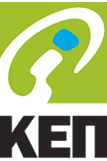 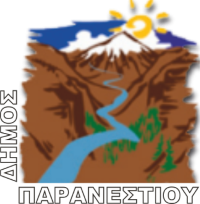 Δήμου ΠαρανεστίουΑΝΑΚΟΙΝΩΣΗΣας ενημερώνουμε ότι την 01.11.2023 ξεκίνησε ο νέος κύκλος αιτήσεων μέσω της Ενιαίας Ψηφιακής Πύλης (gov.gr) για την εξασφάλιση στην πρόσβαση των μόνιμων κατοίκων περιοχών εκτός τηλεοπτικής κάλυψης στα προγράμματα των ελληνικών τηλεοπτικών σταθμών ελεύθερης λήψης εθνικής εμβέλειας και μέσω ΚΕΠ.Η υποβολή των αιτήσεων θα παραμείνει ενεργή στο διάστημα 01.11.2023-15.11.2023.Πληροφορίες:ΚΕΠ Νικηφόρου: 2521352318, 2521352319, 2521090437ΚΕΠ Παρανεστίου: 2524350100